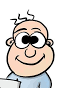 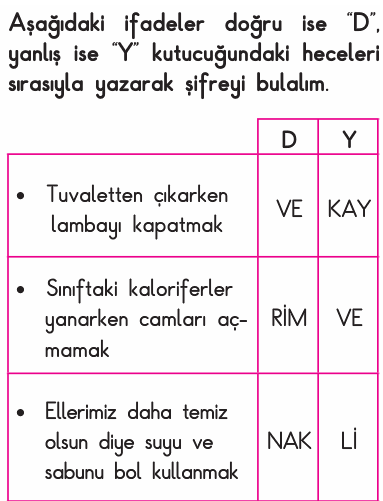 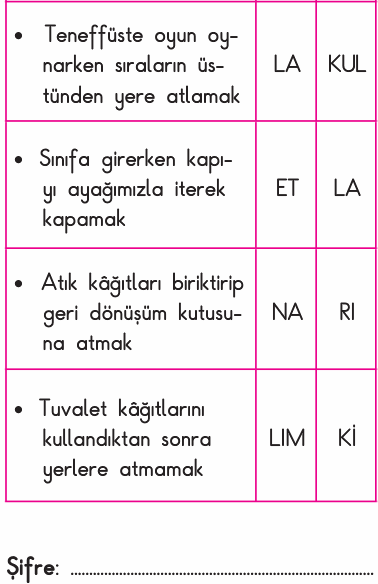 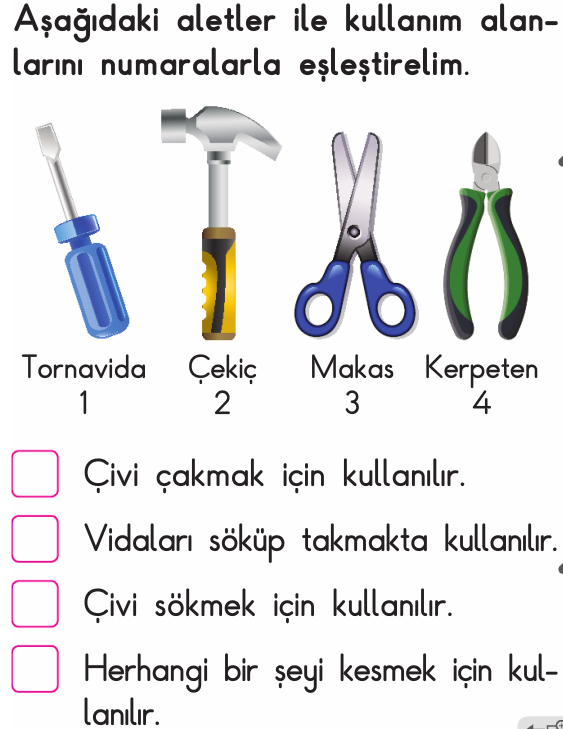 Atasözünü Bulalım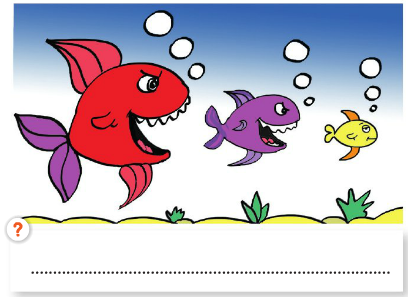 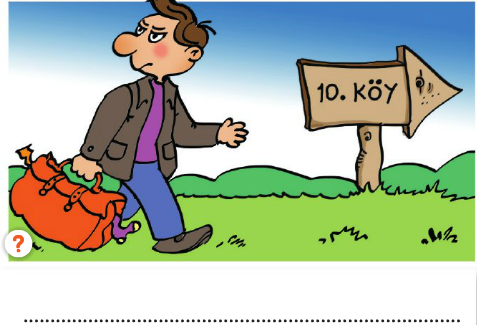 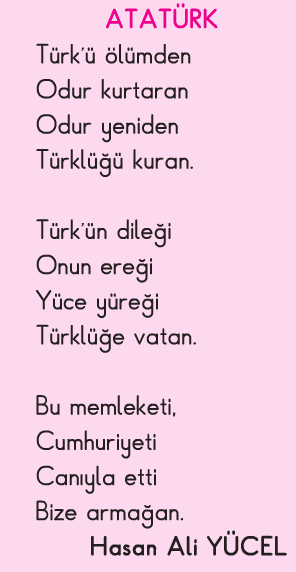 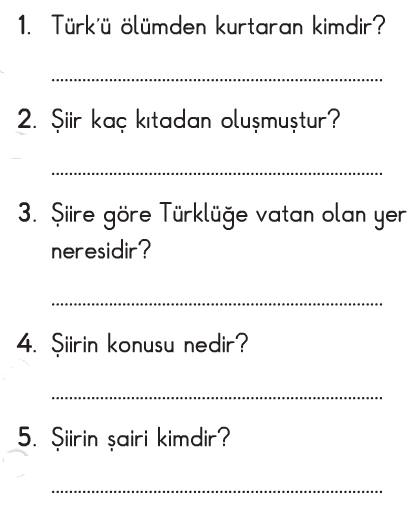 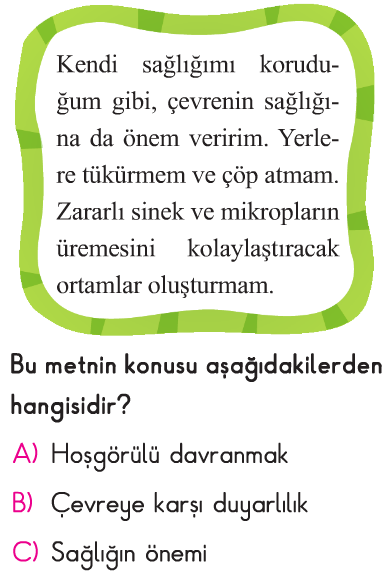 Okumak öğrenmenin en doğru yoludur 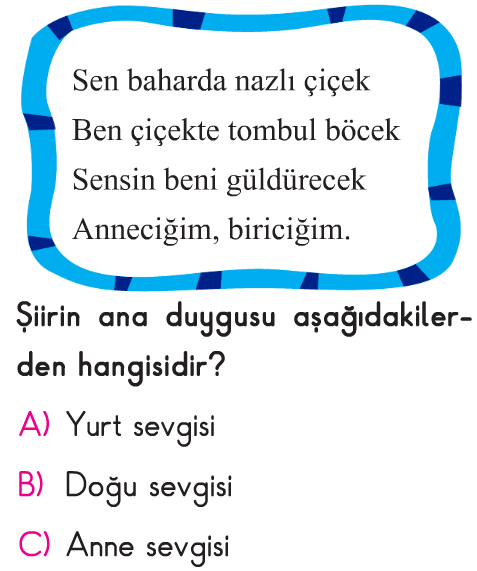 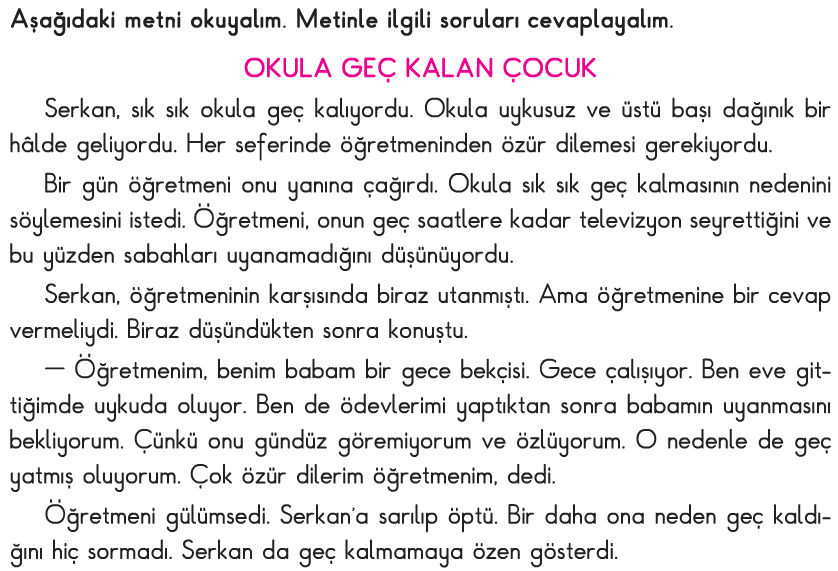 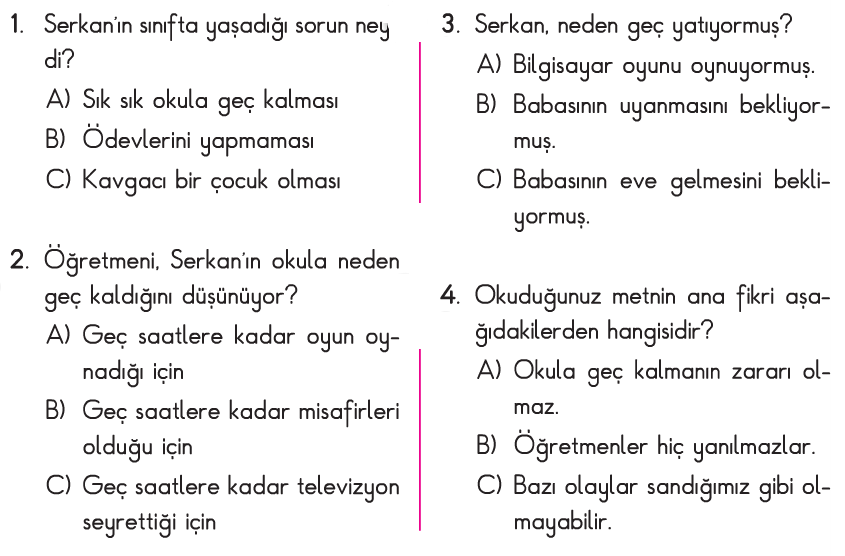 MATEMATİK 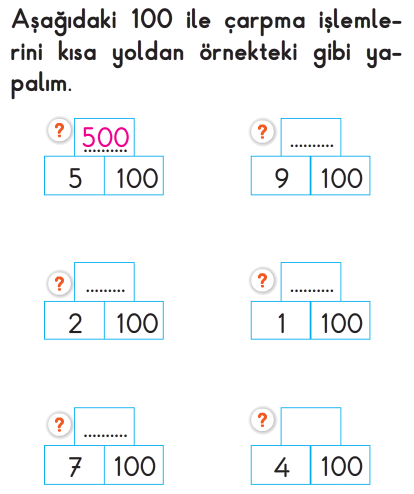 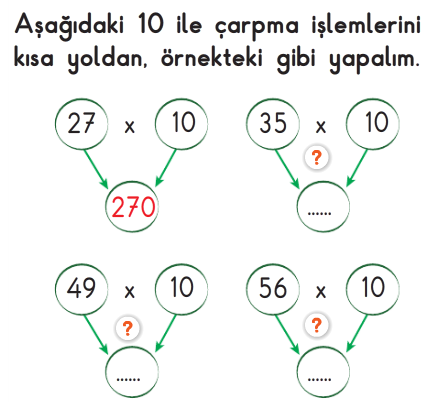 İşlemi yap ve işaretle…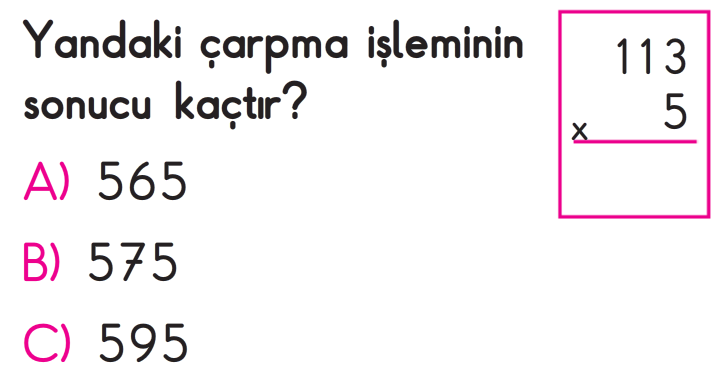 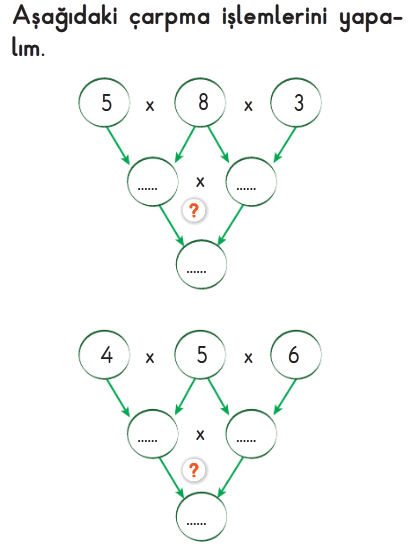 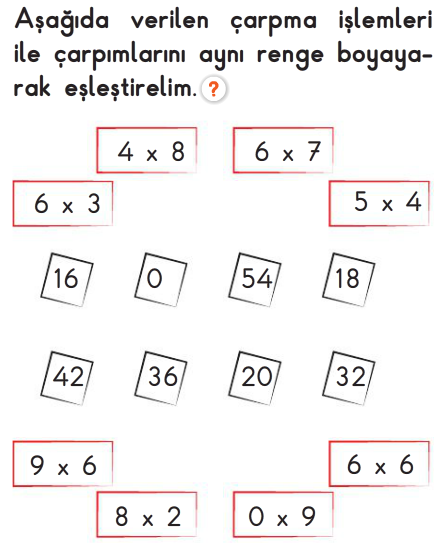 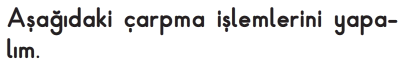 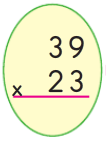 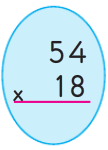 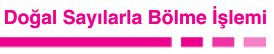 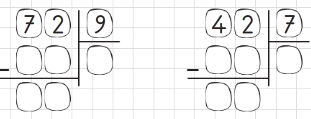 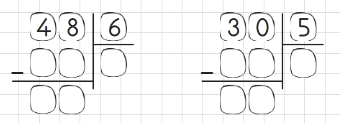 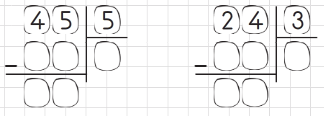 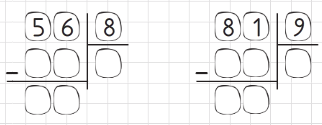 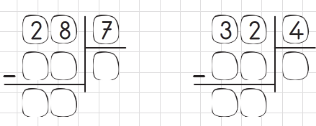 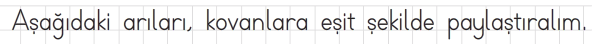 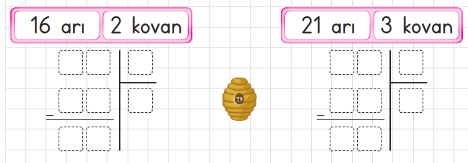 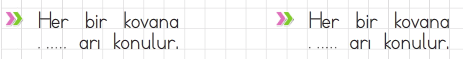 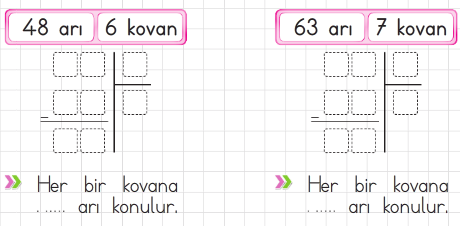 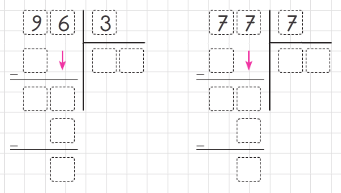 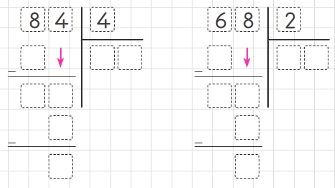 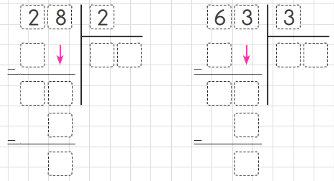 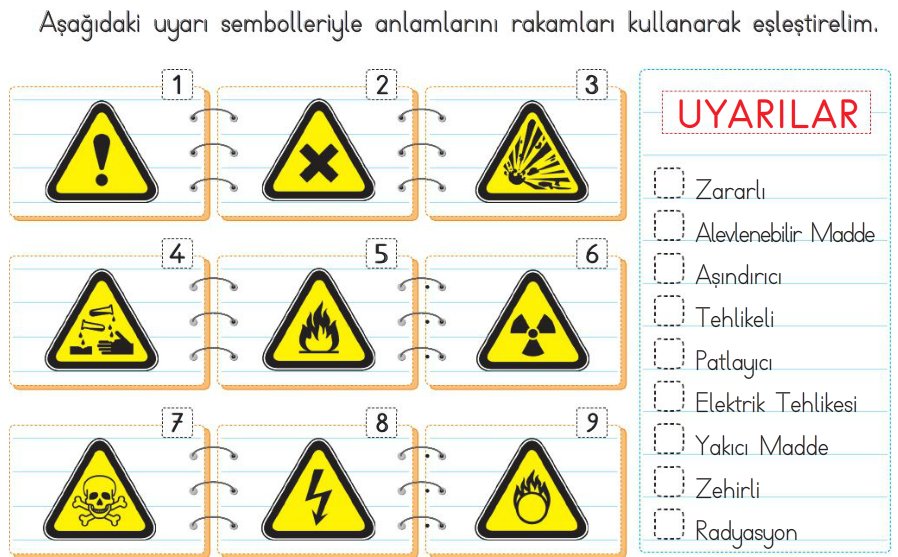 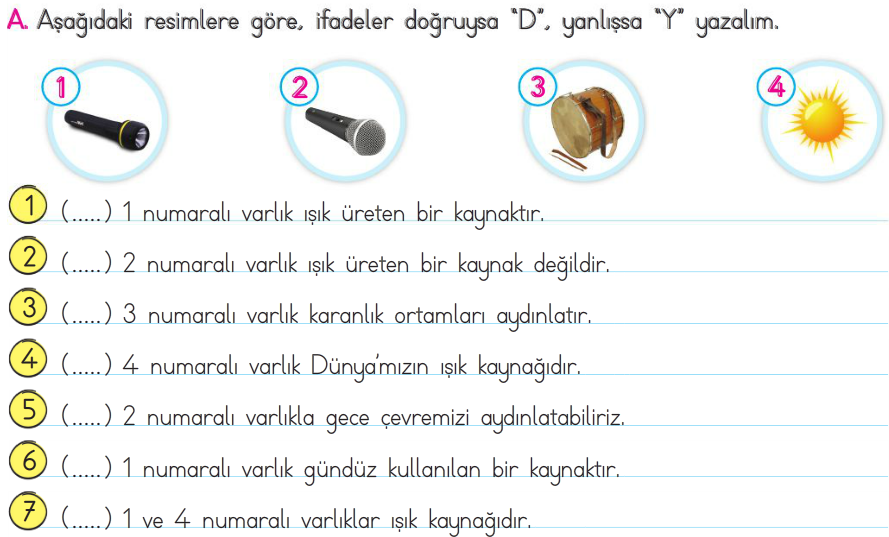           Düşün ve cevapla…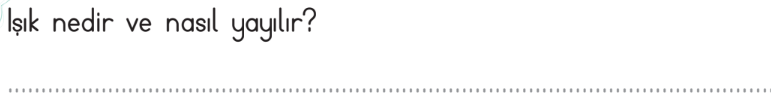 